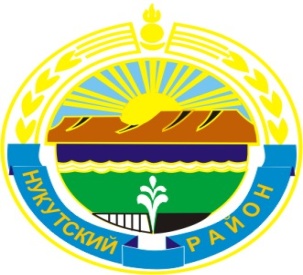 МУНИЦИПАЛЬНОЕ  ОБРАЗОВАНИЕ«НУКУТСКИЙ  РАЙОН» АДМИНИСТРАЦИЯМУНИЦИПАЛЬНОГО ОБРАЗОВАНИЯ«НУКУТСКИЙ РАЙОН»ПОСТАНОВЛЕНИЕ04 июня    2021 года                               №  215                                  п. НовонукутскийОб утверждении средней рыночнойстоимости 1 кв. метра общей площадижилья для муниципальной программы «Молодежная политика»  на 2019-2023 годыподпрограммы  «Молодым семьям - доступное жилье» на 2019-2023 годы         В целях определения расчетной стоимости строительства (приобретения) жилья для реализации мероприятий по улучшению жилищных условий молодых семей, муниципальной программы  «Молодежная политика»  на 2019-2023 годы подпрограммы  «Молодым семьям - доступное жилье» на 2019-2023 годы,  утвержденной постановлением Администрации муниципального образования  «Нукутский район» от 31.10.2018 года №  560,  руководствуясь ст. 35 Устава муниципального образования «Нукутский район», АдминистрацияПОСТАНОВЛЯЕТ:1. Утвердить среднюю рыночную стоимость 1 кв. метра общей площади жилья  для расчета средств социальной выплаты по муниципальной программе  «Молодежная политика»  на 2019-2023 годы подпрограммы  «Молодым семьям - доступное жилье» на 2019-2023 годы в 2021 году в следующих размерах: Для строительства нового жилья – 17500,00 (Семнадцать тысяч пятьсот) рублей; Для приобретения жилья на вторичном рынке:- на территории муниципального образования (сельского поселения) «Новонукутское» - 10 000,00 (Десять  тысяч) рублей;- на территориях иных сельских поселений – 8 000,00 (Восемь  тысяч) рублей.Опубликовать настоящее постановление в печатном издании «Официальный курьер» и разместить на официальном сайте муниципального образования «Нукутский район».Контроль за исполнением настоящего постановления возложить на заместителя мэра муниципального образования «Нукутский район» по социальным вопросам М.П. Хойлову.     Мэр                                                                   С.Г.  Гомбоев Лист согласованияПодготовил:Начальник отдела помолодёжной политике и спорту                                                                    Хадаханова А.Г.Согласовано:Главный специалист – юрист юридическогоотдела КУМИ Администрации МО «Нукутский район»                                                                                            Гуревский И.В.Заместитель мэра по социальнымвопросам МО «Нукутский район»                                                                 Хойлова М.П.Список рассылки: Хадаханова А.Г.- 1 экз.